De vervaldatum van voedingsmiddelen scannenGerard van Rijswijk, Koninklijke Visio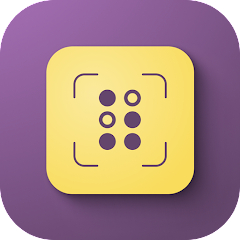 Wil jij de vervaldatum weten van een voedingsmiddel? Maak dan gebruik van de vervaldatum scanner Zuzanka. Zuzanka is een app die je assisteert bij het scannen en herkennen van de houdbaarheidsdatum op voedselproducten. De app speciaal ontworpen voor mensen met een visuele beperking, is toegankelijk voor schermlezers VoiceOver en TalkBack en is uiterst gebruiksvriendelijk. Je hoeft alleen maar je camera op de houdbaarheidsdatum te richten en de app doet de rest. Een sonargeluid begeleidt je naar de exacte locatie op de verpakking.Zuzanka app downloaden en instellenDe Zuzanka app is te downloaden voor iOS en Android via onderstaande links.Download Zuzanka voor iOS in de Apple app Store Download Zuzanka voor Android in de Google Play StoreZodra de app is geïnstalleerd moet je eerst de gebruiksvoorwaarden accepteren. Daarna kan je de app gaan gebruiken. Als je de app voor de eerste keer start verschijnt er een gedetailleerde handleiding op het scherm. Je kunt alle informatie doorlezen en daarna de knop 'Volgende' activeren. Zodra de app klaar is voor gebruik krijg je meer informatie over de kosten, aangezien deze app niet gratis is. Je hebt echter de mogelijkheid om een gratis proefperiode van 15 dagen te starten, zodat je kunt bepalen of de app aan je verwachtingen voldoet.Zuzanka in de praktijkDe app functioneert zowel in de iOS als de Android versie goed bij het herkennen van een vervaldatum op papieren verpakkingen. Wanneer de vervaldatum echter onderaan een blikje staat, kan de app deze soms minder goed detecteren. In het geval van een bierflesje waarop JAN-25 als datum staat met daaronder de code 'UO412', interpreteert de app de datum incorrect als 4 december. De app werkt dus niet altijd perfect, maar helpt je over het algemeen erg goed bij het achterhalen van een vervaldatum. Er zijn verschillen in gebruik tussen de versie van de app voor iOS en de versie voor Android. Beide versies gaan we nu toelichten. Zuzanka en AndroidWanneer je de app opent, start deze direct met het zoeken naar een vervaldatum. Je hoort een geluidssignaal dat aangeeft dat het zoeken is begonnen. Zodra de app een vervaldatum vindt, hoor je een ander geluidssignaal en leest de app de vervaldatum automatisch voor. Deze datum wordt ook op het scherm getoond.Door rechtsonder de knop 'Nieuwe scan' te activeren (met een tik of dubbeltik), kun je beginnen met het zoeken naar een nieuwe vervaldatum.In het menu kun je verschillende instellingen wijzigen. Je kunt hierbij denken aan het aanpassen van de grootte van de tekst voor de datum, het veranderen van de taal, het instellen van de geluiden en het automatisch inschakelen van de zaklamp wanneer het te donker is.Zuzanka en iOSIn de iOS-versie van de app Zuzanka beschik je over drie soorten scanners: een datumscanner, een barcodescanner en een QR-codescanner. Je hebt de vrijheid om alle drie de scanners tegelijk te gebruiken of om slechts één specifieke scanner te activeren. Wanneer je een nieuwe scan wilt starten, selecteer je 'nieuwe scan'. Dan kun je beginnen met het zoeken naar de vervaldatum op de verpakking. Tijdens het zoeken geeft de app via geluidssignalen aan dat het bezig is. Zodra de vervaldatum gevonden is, zal de app deze datum ook uitspreken.Heb je nog vragen?Mail naar kennisportaal@visio.org, of bel 088 585 56 66Meer artikelen, video’s en podcasts vind je op kennisportaal.visio.orgKoninklijke Visioexpertisecentrum voor slechtziende en blinde mensenwww.visio.org 